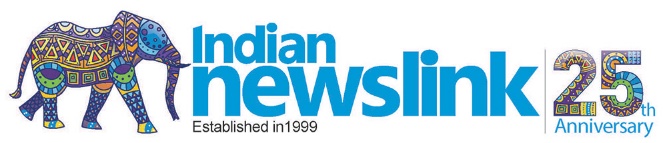 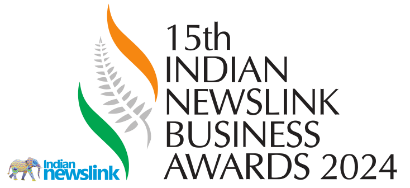 Best Young Entrepreneur of the YearEntry Form TwoThis Award recognises an outstanding young man or woman aged 35 or under on 31 March 2024 who has had a significant impact on the success of a business.Please download this Entry Form (Part Two) onto your PC, Laptop or other devices.Completed Forms (1 and 2 for entries in Categories 8 to 10) must be sent only by email to awards@indiannewslink.nz by 6pm on August 31, 2024.Please do not fax, post, courier or send the completed forms through any other source.Entrant DetailsReferee Details (Owner or manager of the business)Please type details here (850 words): NamePositionOrganisationPhysical AddressPostal AddressEmailTelephoneFaxDeclarationI confirm that I am not aware of any issues* which would harm the integrity of the Indian Business Awards.Signature _________________________Name: ___________________________DeclarationI confirm that I am not aware of any issues* which would harm the integrity of the Indian Business Awards.Signature _________________________Name: ___________________________*In signing this entry, entrants confirm that there are no issues that may harm the integrity of the awards. These issues may include past, pending or anticipated actions involving the nominee which have resulted, or would result, in conviction for a serious offence.*In signing this entry, entrants confirm that there are no issues that may harm the integrity of the awards. These issues may include past, pending or anticipated actions involving the nominee which have resulted, or would result, in conviction for a serious offence.NamePositionOrganisationPhysical AddressPostal AddressEmailTelephoneFaxDeclarationI confirm my support for and agreement to the content of the entrant’s entry for this category.Signature _________________________Name: ___________________________DeclarationI confirm my support for and agreement to the content of the entrant’s entry for this category.Signature _________________________Name: ___________________________Best Young Entrepreneur of the Year Award (850 words)	Best Young Entrepreneur of the Year Award (850 words)	Name of Entrant:Name of Entrant:Outline the position held in the organisation and describe how you/this person has made an outstanding and sustained contribution to the business.Outline the position held in the organisation and describe how you/this person has made an outstanding and sustained contribution to the business.Describe how you/this person has shown an innovative approach in the organisation, and has won the respect of management, peers and subordinates.Describe how you/this person has shown an innovative approach in the organisation, and has won the respect of management, peers and subordinates.Give examples of how you/ this person has adapted to the changing business environment and demands and has contributed to an improvement in the organisations performance.Give examples of how you/ this person has adapted to the changing business environment and demands and has contributed to an improvement in the organisations performance.